TRADUCTORA DE TEXTOS LEGALES Y TURÍSTICOSDE, EN, FR < ES, CA	;	 ES, CA < EN
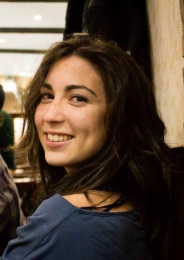 





Delia Miret García
30/11/1992
Gandía,Valencia, España 
Residencia actual: 
Múnich, Alemania

deliamiretgarcia@gmail.com
0049 015232744365
              Lenguas de trabajo
     Lenguas maternas   Segundas lenguas
       Español 	          Inglés C1 (certificado 
       Catalán                 IELTS) 
                                     Alemán C1
                                     Francés B2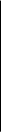 FORMACIÓN ACADÉMICAGrado en Traducción y mediación interlingüística (inglés y alemán). 240 ECTS. 
2010 - 2014. Universidad de Valencia.

Prácticas curriculares en el Departamento de Proyectos Europeos de la Policía Local de Valencia. 10/2013 - 2/2014.

Nota media del expediente: 8,39 (sobre 10).FORMACIÓN COMPLEMENTARIA

Curso online Derecho de la empresa para traductores.  9/2016 - 9/2017. Academia Traducción Jurídica.

Curso online para traductores jurados (práctica de traducción).  5/2017 - 12/2017. Leon Hunter.

Curso online de Interpretación simultánea. 1/2014 - 3/2014. Universidad Jaume I (Castellón).

Curso de Traducción Asistida con SLD Trados y obtención del Certificado oficial de nivel intermedio. UV. 2013.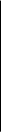 EXPERIENCIA PROFESIONALTraductora e intérprete free lance desde 4/2015:
-Textos jurídicos traducidos: certificado de nacimiento, sentencia de divorcio, partición de herencia, certificado de estudios, normas de seguridad industrial, contrato entre empresas, contrato de servicios de gestoría, síntesis de legislación española…
-Textos turísticos traducidos: folletos turísticos, contenido web de empresa de traslados, reportaje en vídeo (subtitulación).
-Otros: textos sobre violencia de género, informes, cuestionarios de evaluación, presupuestos, etc. (Policía Local de Valencia); folletos de productos, de ferias de negocios, contenido de páginas web de empresas, transcripciones de entrevistas, sesiones judiciales, llamadas telefónicas de servicio al cliente, etc.-Interpretación de enlace privada y en instituciones públicas. Interpretación consecutiva en evento de baile.    Traductora del alemán al catalán de artículos de Der Spiegel para la revista El Temps. 5/2013 – 7/2013.SOFTWARE UTILIZADOMicrosoft y Open Office
SDL Trados Studio 2011
Subtitle Workshop
Diversas plataformas de traducciónESTANCIA EN EL EXTRANJEROAlemania: Bremen (9/2014 - 9/2017) y Múnich (desde 9/2017).